HARRY MILLER MIDDLE SCHOOLANNOUNCEMENT FORMToday’s Date:  Wednesday – January 9, 2018Today’s ‘Pat on the Back’ goes to Sonja Roherty, Congratulations Sonja, please come to the office at break time to get your Dairy Queen coupon!Administration:  Mme McCrea: The Lego Club will be at 12:20 in room 27 and the library will be open at 12:20.There will be Art and music club at 12:20.Anime Wednesday will be today at 12:20 in the Resource room. Anyone interested in drawing anime is welcome.Mr. Melanson:Monsieur Melanson’s classroom #28 will be open for chess during the 2nd half of lunch today.Teacher: Mrs. Throop: Today the Varsity girls and JV girls practice. Varsity at 3 pm and JV at 4:30.

Intramurals today are for grade 7 and you are playing badminton.
Wacky Wednesday:  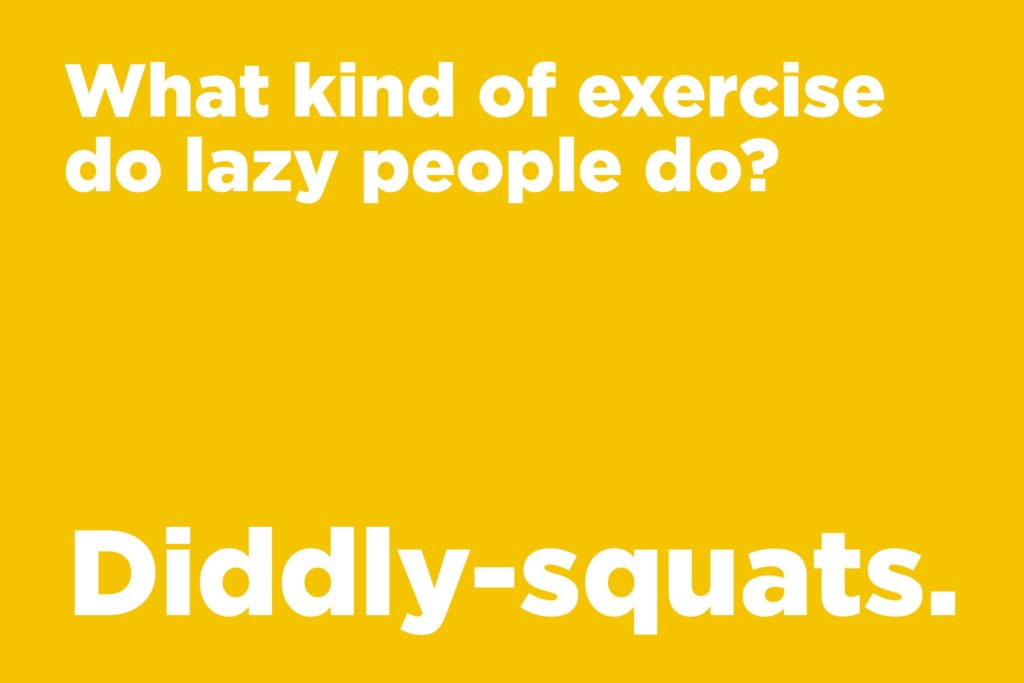 